Grupa I – propozycja zajęć – 27.04.20r.Temat kompleksowy: „LEGENDY POLSKIE”Temat dnia: „O WAWELSKIM SMOKU”Cele:Dziecko:poznaje wybrane zabytki Krakowa;dzieli się swoimi spostrzeżeniami;prawidłowo reaguje na sygnały słowne;chętnie uczestniczy w zabawach ruchowych;uważnie słucha utworu;poznaje wybrane polskie legendy; wypowiada się pełnymi zdaniami, układa historyjkę obrazkową według chronologii zdarzeń; posługuje się określeniami: najpierw, później, na końcu;poznaje melodię i słowa piosenki;uczestniczy w zabawach muzyczno – rytmicznych;z uwagą obserwuje działania rodzica;estetycznie wykonuje pracę plastyczną.„Kraków i jego zabytki” – oglądanie książeczek, albumów i ilustracji; poznanie wybranych zabytków (ilustracje można znaleźć na stronie: www.dzieciochatki.pl/ciekawe-miejsca-na-wyprawy-z-dziecmi/zwiedzanie-krakowa-z-dziecmi). Dziecko poznaje charakterystyczne miejsca i zabytki Krakowa, dzieli się swoimi spostrzeżeniami. „Smocze minki” – zabawa ruchowa przy muzyce.  Dzieci są małymi smokami, a rodzic jest mamą – smoczycą. Dzieci musza wykonywać dokładnie to, co im nakazuje rodzic. Gdy dzieci – smoczki słyszą muzykę: biegają, podskakują po dywanie, gdy muzyka ucichnie dzieci robią miny według polecenia mamy – smoczycy, np.: zrób groźną minę, smutną minę, itd.„O Smok Wawelskim” – słuchanie legendy; rozmowa na temat treści. „Dawno, dawno temu w Krakowie zamiast króla panował wielki strach. W jamie pod Wawelem zamieszkał olbrzymi i okrutny smok. Każdego dnia okoliczni mieszkańcy musieli przynosić mu kilka krów i owiec. Najodważniejsi śmiałkowie próbowali rozprawić się                   z żarłocznym potworem, ale w pojedynku ze smokiem stawali się jego obiadem lub kolacją. Ani mądry król, ani jego najmądrzejsi doradcy nie potrafili znaleźć wyjścia z tej sytuacji.
W tym czasie w okolicach Wawelu żył młody szewczyk imieniem Dratewka. A że był dobrym chłopcem, to postanowił znaleźć sposób na zniszczenie smoka. Pewnego dnia stanął przed królem i rzekł:Pozwól królu, że pokonam smoka.Ty? – zdziwił się Krak, bowiem żal mu się zrobiło młodego chłopca.  Nie mając innego wyjścia  zgodził się na jego prośbę.Dratewka nie marnował czasu. Od razu zabrał się do roboty. Kupił na targu najlepsze              skóry baranie. Wypchał je siarką i smołą, a następnie zaszył je, aby wyglądały jak prawdziwy baran. Następnego dnia z rana podrzucił barana pod smoczą jamą. Żarłoczny smok, gdy tylko zobaczył zwierzęta, natychmiast je połknął. Jak po każdym porządnym posiłku i tym razem odbiło mu się ogniem, a wtedy w jego brzuchu buchnęły gorące płomienie. Smok szybko pobiegł do pobliskiej rzeki Wisły i zaczął zachłannie pić wodę w nadziei, że ugasi wewnętrzny pożar. Pił i pił, a jego brzuch był coraz większy i większy …… Aż wreszcie pękł. W ten to sposób w państwie Kraka znowu zapanowała radość. A dzielny szewczyk Dratewka stał się ulubieńcem nie tylko króla Kraka, ale również mieszkańców grodu”.
Po przeczytaniu legendy wyjaśniamy dziecku trudne określenia i rozmawiamy na temat  treści, zwracamy uwagę na postacie dobre i złe występujące w legendzie. Kto mieszkał w jamie pod Wawelem? Co robił smok? Kto występował w legendzie? Jaki był smok? Kto pokonał smoka? Jak szewczyk Dratewka pokonał smoka? Co zrobił smok jak zjadł baranka? Czy wszystkie smoki są złe? Czy znasz jakiegoś dobrego smoka?„Smok wawelski” – układanie historyjki obrazkowej (ilustracje zamieszczone na końcu).Rodzic rozkłada ilustracje historyjki obrazkowej w przypadkowej kolejności. Zadaniem dziecka jest uporządkowanie obrazków zgodnie z kolejnością wydarzeń przedstawionych            w legendzie. Zachęcamy dzieci do używania określeń odnoszących się do czasu: najpierw, później, na końcu.„Smok Wawelski” – osłuchanie z piosenką oraz zabawy muzyczno – rytmiczne przy piosence (sł. Ewa Stadtmuller, na melodię „Krakowiaczek jeden”).„Smok wawelski” W Krakowie, w Krakowiedrodzy przyjacielemieszkał smok straszliwyW jamie pod Wawelem.Apetyt naprawdęmiał nie byle jaki,zjadał krowy, owcekozy i prosiaki.Waleczni rycerzesmoka zgładzić chcielilecz gdy go ujrzelinogi za pas wzięli.Znalazł się na szczęścieszewczyk Mądra Głowaco nadzianą owcągada poczęstował.Pękł z hukiem brzuchosmoka okrutnego.Morał z tej bajeczki:Nie jedz byle czego.„Rytmizowanie tekstu piosenki” – dziecko:klaska z równoczesnym recytowaniem tekstu;równocześnie maszeruje i recytuje tekst;równocześnie klaka, maszeruje po obwodzie koła i recytuje tekst.„Cicho – głośno” – dziecko razem z rodzicem śpiewają zwrotki piosenki, raz głośno, raz cicho.„Smok wawelski” – zabawa plastyczna; kolorowanie obrazka według kodu.Dziecko rozpoznaje i nazywa wybrane kolory, następnie maluje postać smoka według podanego kodu. „Smok i owieczki” – zabawa ruchowa przy muzyce dla całej rodziny.Jedno dziecko jest smokiem i stoi w środku koła. Pozostałe tworzą koło i chodzą po jego obwodzie, mówiąc lub śpiewając wyliczankę. Na końcu dziecko – smok łapie jedno dziecko  z koła. Złapane dziecko zostaje smokiem. (Piosenkę śpiewamy na melodię „Stary niedźwiedź”).
Stary smoczek mocno śpi, 
Stary smoczek mocno śpi. 
My się go boimy 
Na palcach chodzimy, 
Jak się zbudzi to nas zje, 
Jak się zbudzi to nas zje.
Pierwsza godzina, smoczek śpi, 
Druga godzina, smoczek chrapie, 
Trzecia godzina, smoczek łapie!Życzymy udanej zabawy ;)Wychowawczynie z gr. I Kolorowanki dla chętnych dzieci zamieszczone zostały na końcu. Legenda o Smoku Wawelskim - bajka dla dzieci www.youtube.com/watch?v=7Q_ejE0QTtg	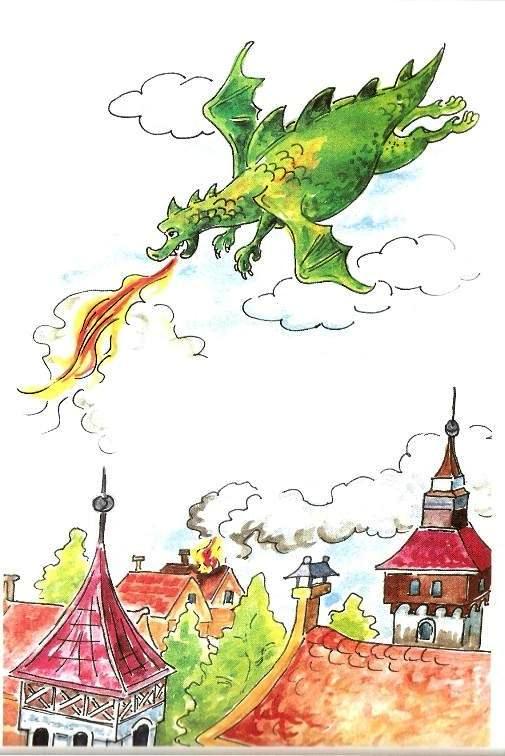 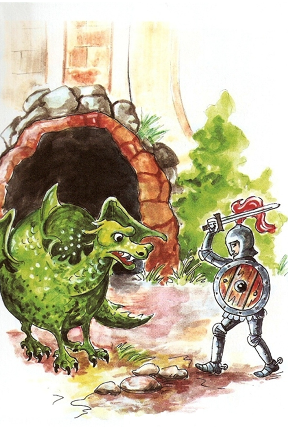 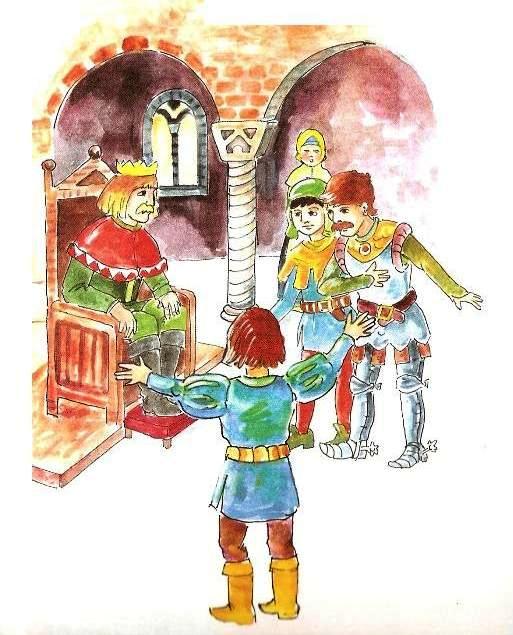 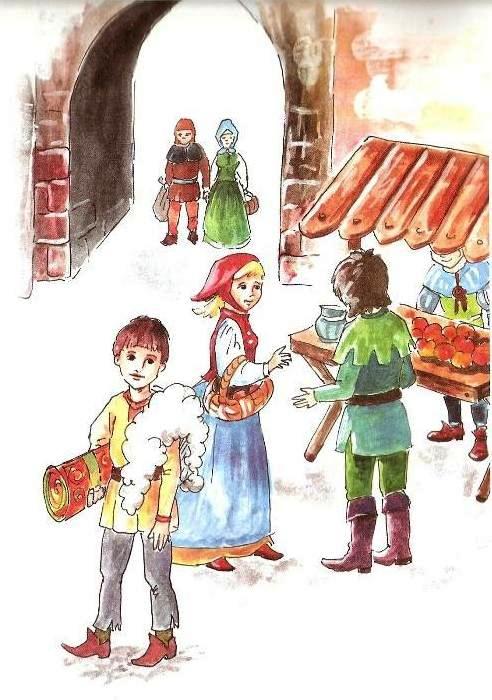 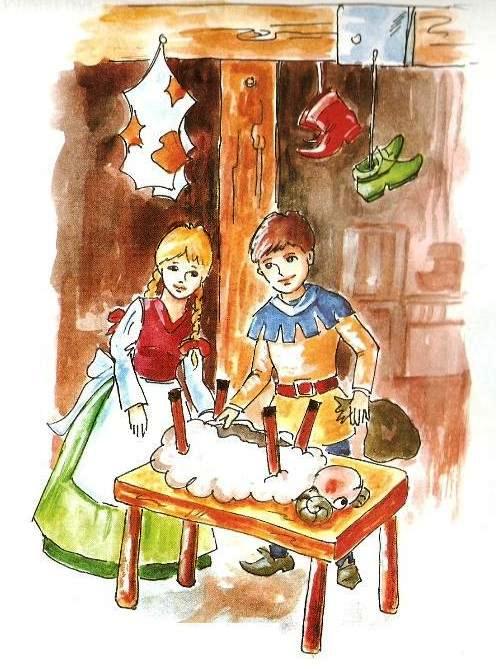 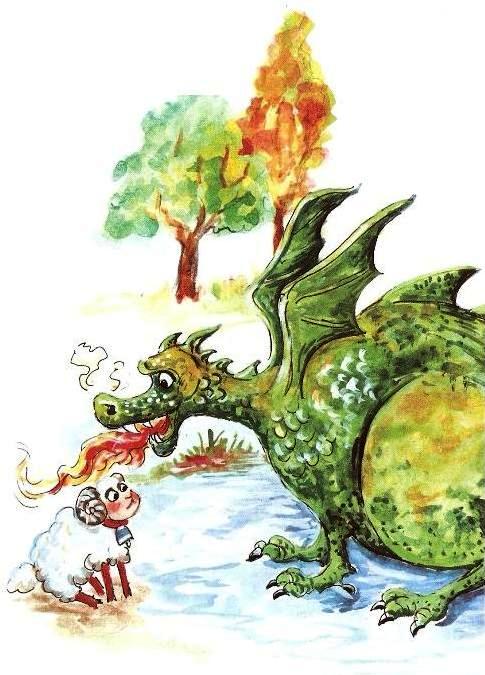 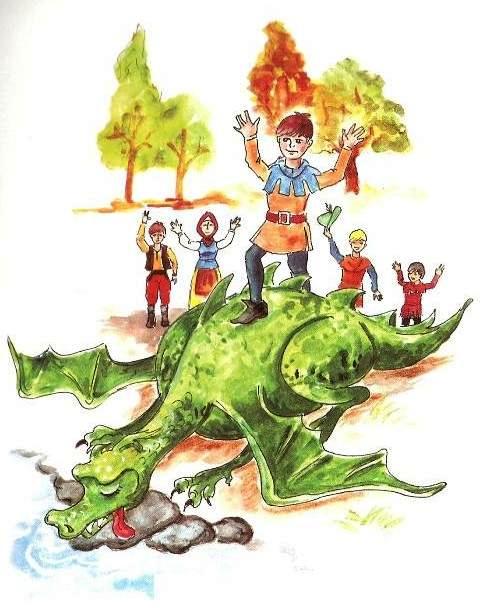 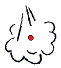 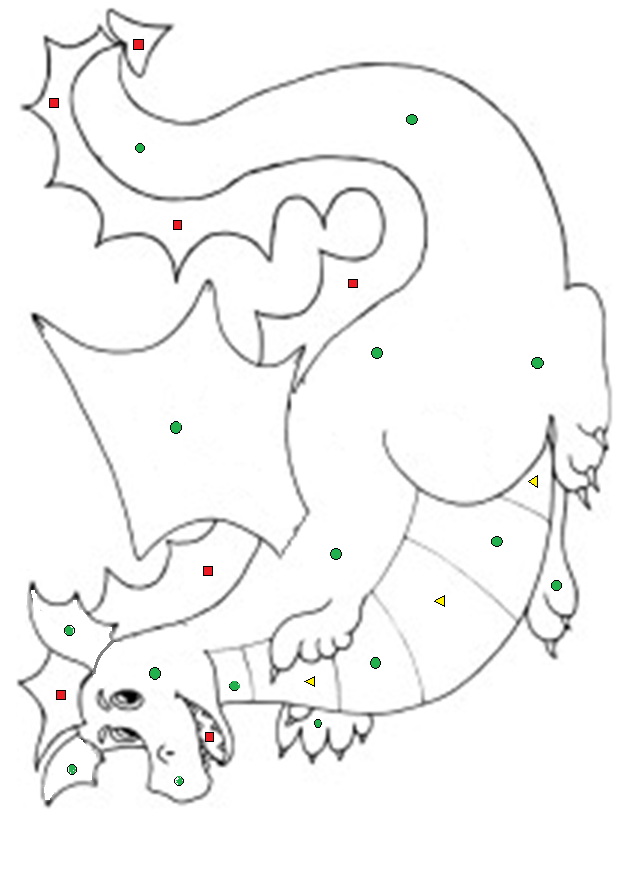 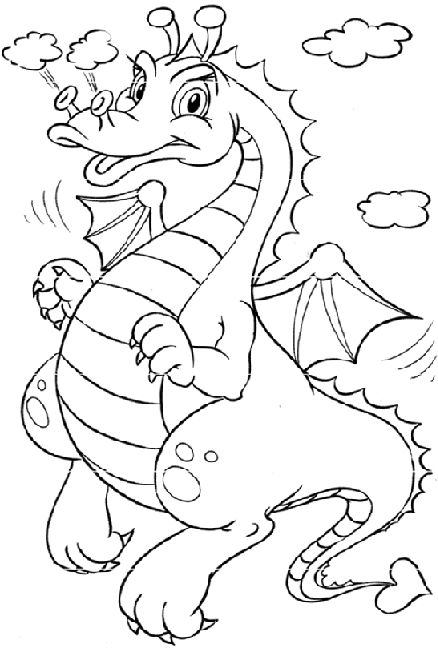 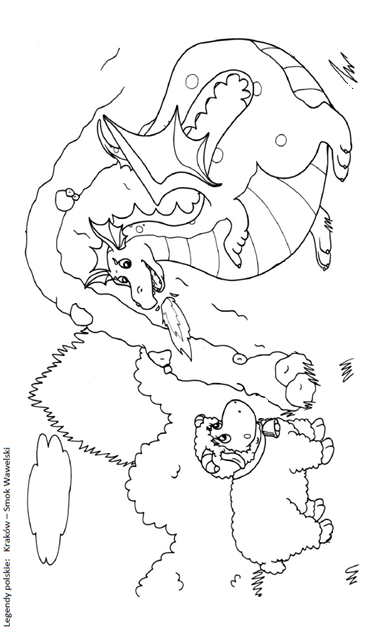 